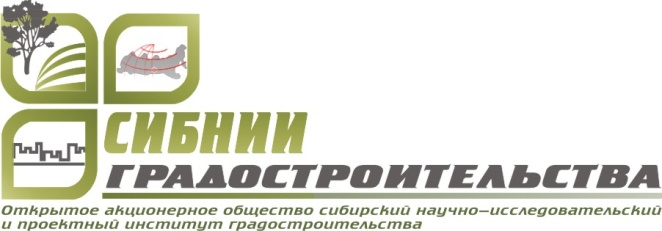 Заказчик: администрация Кривошеинского сельского поселения Кривошеинского района Томской областиГЕНЕРАЛЬНЫЙ ПЛАНКРИВОШЕИНСКОГО СЕЛЬСКОГО ПОСЕЛЕНИЯКРИВОШЕИНСКОГО РАЙОНА ТОМСКОЙ ОБЛАСТИПОЛОЖЕНИЕ О ТЕРРИТОРИАЛЬНОМ ПЛАНИРОВАНИИТом-I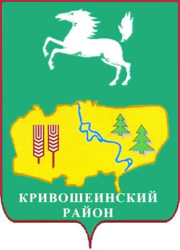 Генеральный директор                                                               В.М. СавкоСпециалист - градостроитель                                                    В.А. ЧерноваНовосибирск 201101 Состав проектаПоложение о территориальном планировании – том IКарты – тома IМатериалы по обоснованию (пояснительная записка) – том IIКарты – тома IIЭлектронная версия проектаЭлектронная версия проектаТекстовая часть в формате docx.Графическая часть в виде рабочих наборов и слоёв MapInfo 9.0Графическая часть в виде растровых изображений.Перечень карт02 Список основных исполнителейПОЯСНИТЕЛЬНАЯ ЗАПИСКА01  Состав проекта 02  Список основных исполнителейСОДЕРЖАНИЕ1.	Планируемое функциональное зонирование территории Кривошеинского сельского поселения	51.1.	Перечень установленных функциональных зон	51.2.	Зоны с особыми условиями использования территории	92.	Перечень объектов федерального и регионального значения, местного значения уровня муниципального района планируемые к размещению на территории Кривошеинского сельского поселения утверждённые  документами территориального планирования	122.1.	Перечень объектов федерального и регионального значения	122.2.	Перечень объектов местного значения уровня муниципального района	133.	Перечень объектов местного значения планируемых к размещению на территории Кривошеинского сельского поселения	133.1.	Демографический прогноз	133.2.	Жилищное строительство	143.3.	Развитие и размещение объектов социально-культурного и бытового обслуживания местного значения	173.4.	Развитие и размещение объектов транспортной инфраструктуры	193.5.	Развитие и размещение объектов инженерной инфраструктуры	233.5.1.	Водоснабжение и водоотведение	233.5.2.	Газоснабжение	243.5.3.	Электроснабжение	253.5.4.	Связь	254.	Сбор и вывоз бытовых отходов	265.	Планируемая структура землепользования	265.1.	Технико-экономические показатели проекта	29ВведениеПроект генерального плана Кривошеинского сельского поселения Кривошеинского муниципального района Томской области выполнен ОАО СибНИИ градостроительства согласно муниципальному контракту №12 от 09 ноября . с администрацией Кривошеинского сельского поселения. Проект разработан в соответствии с Градостроительным кодексом Российской Федерации от 29 декабря 2004 года, №190-ФЗ, Земельным кодексом Российской Федерации, Водным кодексом Российской Федерации, Федеральным законом 131-ФЗ «Об общих принципах организации местного самоуправления в Российской Федерации», а также Законом Томской области от 11.01.2007 № 9-ОЗ «О составе и порядке подготовки документов территориального планирования муниципальных образований Томской области».Проект генерального плана Кривошеинского сельского поселения выполнен с учётом положений ранее разработанной градостроительной документации:  Схемой территориального планирования Томской области, выполненной РосНИПИурбанистики (Санкт-Петербург) и утвержденной Постановлением администрации Томской области от 08.07.2011 № 204а. Схема территориального планирования Кривошеинского района на момент выполнения генерального плана Кривошеинского сельского поселения не разработана.Методической базой разработки проекта являются Методические рекомендации по разработке проектов генеральных планов поселений и городских округов, утвержденные Приказом Минрегионразвития от 26 мая ., № 244. Целью разработки проекта генерального плана Кривошеинского сельского поселения является согласование взаимных интересов в области градостроительной деятельности органов государственной власти Томской области, органов местного самоуправления Кривошеинского муниципального района и органов местного самоуправления поселения. Проект генерального плана устанавливает необходимые  требования и ограничения по использованию территории Кривошеинского сельского поселения для осуществления перспективной градостроительной деятельности. В соответствии с п.11 статьи 9 Градостроительного кодекса РФ (в редакции Федерального закона от 20.03.2011) генеральный план поселения утверждается на срок не менее, чем двадцать лет. Исходный год проекта  - 2012 год;Первая очередь реализации проекта -  2022 год;Расчётный срок реализации проекта – 2032 год.  В данном томе представлено Положение о территориальном планировании проекта генерального плана, которое в соответствии с Градостроительном кодексом РФ  подлежит утверждению представительным органом местного самоуправления  Кривошеинского сельского поселения.  Положение о территориальном планировании включает в себя:- сведения о видах, назначении и наименованиях планируемых для размещения на территории Кривошеинского сельского поселения объектов местного значения, их основные характеристики, их местоположение, характеристики зон с особыми условиями использования;- параметры функциональных зон, сведения о планируемых для размещения в них объектах федерального значения, объектах регионального значения, объектах местного значения.В соответствии с Федеральным законом  от 20 марта . № 41-ФЗ «О внесении изменений в градостроительный кодекс РФ и отдельные законодательные акты Российской Федерации в части вопросов территориального планирования» до утверждения законом Томской области  видов объектов местного значения поселения генеральный план Кривошеинского сельского поселения включает в себя карты планируемого размещения объектов местного значения, необходимых для осуществления полномочий органов местного самоуправления Кривошеинского сельского поселения, в том числе:- объектов электро-, тепло-, газо- и водоснабжения поселения, водоотведения;- автомобильных дорог местного значения;- объектов физической культуры и массового спорта, образования, здравоохранения.  В целях утверждения проекта Положение о территориальном планировании основывается на обосновании вариантов функционального зонирования территории поселения, демографическом прогнозе населения. Расчёт ёмкости и предложения по размещению объектов социально-бытовой и культурной сферы, объектов транспортного и инженерного обустройства территории выполнены с учётом действующих нормативных документов: СП 42.13330.2011 «СНиП 2.07.01-89* «Градостроительство. Планировка и застройка городских и сельских поселений», (утв. приказом Министерства регионального развития РФ от 28 декабря . N 820), а также Социальными нормативами и нормами, одобренными распоряжением Правительства РФ от 3 июня . № 1063-р и рекомендованными Главгосэкспертизой.Проект выполнен в виде геоинформационной системы (ГИС) и с технической точки зрения представляет собой открытую компьютерную базу данных, позволяющую расширять массивы информации по различным тематическим направлениям, использовать её для дальнейшего территориального мониторинга, а также для практической работы профильных подразделений администрации Кривошеинского сельского поселения.  Проект генерального плана Кривошеинского сельского поселения выполнен с учётом требований Градостроительного кодекса РФ о создании информационной системы обеспечения градостроительной деятельности (ИСОГД), ведение которой будет осуществляться органами местного самоуправления Кривошеинского муниципального района. Для разработки проекта использовался топографическая съёмка в масштабе 1:10 000 и ортофотоплан Федеральной службы государственной регистрации, кадастра и картографии в масштабе 1:10 000, полученные ОАО СибНИИ градостроительства от администрации Кривошеинского сельского поселения.   В работе использованы следующие материалы:Стратегия развития Томской области до 2020 года. Утверждена Постановлением ГДТО № 2539 от 27.10.2005 г.;Программа социально-экономического развития Кривошеинского района до 2012 года. Программа социально-экономического развития Кривошеинского сельского поселения  на 2007-2012 годы (утверждено Решением Совета Кривошеинского Сельского поселения от 29.04.2008 г. №);сведения о состоянии жилищного фонда по состоянию на конец . в с. Кривошеино, с. Жуково и с. Новоисламбуль по форме № 1-жилфонд;сведения о санитарно-эпидемиологической обстановке Кривошеинского района, предоставленные Управлением Федеральной службы по надзору в сфере защиты прав потребителей и благополучия человека по Томской области. Письмо № 4833/05 от 15.09.2011 г. «О санитарно-эпидемиологической обстановке в Кривошеинском районе»;иные материалы, предоставленные специалистами администрации Кривошеинского сельского поселения Кривошеинского района Томской области.Реализация генерального плана Кривошеинского сельского поселения, в соответствии с Градостроительным кодексом РФ, будет осуществляться путем выполнения мероприятий, предусматриваемых программами, которые разрабатываются и утверждаются местной администрацией  Кривошеинского сельского поселения за счёт средств местного бюджета.  Кроме того, реализация положений генерального плана будет осуществляться при разработке и утверждении генеральных планов, а также документации по планировке территорий населённых пунктов в составе сельского поселения.Планируемое функциональное зонирование территории Кривошеинского сельского поселенияПеречень установленных функциональных зонФункциональное зонирование территории поселения вне границ населённых пунктов: На территории сельского поселения проектом выделены следующие функциональные зоны: Жилая зонаЗона инженерной и  транспортной инфраструктурыЗона объектов специального назначенияЛесохозяйственная зонаЗона сельскохозяйственного использованияЗона сельскохозяйственного производстваЗона развития охотничье-рыболовного туризмаЗона развития культурно-познавательного туризмаАкваторииЖилая зона включает как существующую, так и территорию перспективного развития населённых пунктов,  благоприятную для размещения жилой застройки, объектов социально-культурного и бытового обслуживания населения.Зона инженерной инфраструктуры предназначена для размещения сетей и сооружений инженерного обеспечения территории: газоснабжения, теплоснабжения, электроснабжения, водоснабжения и водоотведения, связи.Зона транспортной инфраструктуры включает транспортные коридоры автомобильных дорог различных категорий в границах придорожных полос, некатегорированных автомобильных дорог  в пределах полос отводов. В пределах зоны транспортной инфраструктуры возможно размещения сетей и сооружений инженерного обеспечения.К зоне объектов специального назначения отнесены территории свалок, кладбищ, скотомогильников. Эти территории расположены вне населённых пунктов и требуют особого режима содержания, как самой территории, так и накладывают определённые ограничения на использования сопредельных территорий в границах установленных санитарно-защитных и охранных зон.Лесохозяйственная зона занимает большую часть территории поселения, включает лесные массивы Кривошеинского и Красноярского лесничеств и территории острова.Зона сельскохозяйственного использования  занимает большую часть территории I-го планировочного района.Зона сельскохозяйственного производства включает существующие территории с соблюдением режима санитарно-защитных зон.Зона развития охотничье-рыболовного туризма занимает полностью II планировочный район. Зона предназначена для проведения спортивной и любительской охоты и рыболовства. Зона развития культурно-познавательного туризма выделена в восточной части поселения и включает государственный зоологический заказник областного значения «Першинский». Режим особой охраны государственного зоологического заказника областного значения «Першинский» накладывает ограничение на использование данной территории.В Южной части с. Кривошеино и с. Жуково расположен ряд археологических памятников, но как зона культурно-познавательного туризма она не выделяется, т.к. не имеет границ. Так же в с. Кривошеино имеется памятник природы регионального значения – парк с. Кривошеино, режим особой охраны памятника природы и земель историко-культурного назначения позволяет проведение учебно-познавательных экскурсий в селе Кривошеино и с. Жуково, а также работу детских организаций по охране и изучению памятников природы и археологии.Функциональное зонирование территории населённых пунктов:Жилая зонаЗона административно-делового назначенияЗона промышленного производстваЗона санитарно-защитного озеленения и мест общего пользованияЗона спортивного назначенияЗона инженерной и  транспортной инфраструктурыЗона объектов специального назначенияАкваторииЖилая зона включает как существующую, так и территорию перспективного развития населённых пунктов,  благоприятную для размещения жилой застройки, объектов социально-культурного и бытового обслуживания населения.Зона административно-делового назначения включает территории для размещения объектов социально-культурного и бытового обслуживания населения.Зона промышленного производства включает производственные и складские территории с соблюдением режима санитарно-защитных зон. Зона санитарно-защитного озеленения и мест общего пользования включает санитарно-защитное озеленение и места общего пользования (парки, скверы, аллеи). Зона спортивного назначения включает открытые стадионы и площадки  спортивного назначения.Зона инженерной инфраструктуры предназначена для размещения сетей и сооружений инженерного обеспечения территории: газоснабжения, теплоснабжения, электроснабжения, водоснабжения и водоотведения, связи.Зона транспортной инфраструктуры включает транспортные коридоры автомобильных дорог различных категорий в границах придорожных полос, некатегорированных автомобильных дорог  в пределах полос отводов. В пределах зоны транспортной инфраструктуры возможно размещения сетей и сооружений инженерного обеспечения.К зоне объектов специального назначения отнесены территории свалок, кладбищ, скотомогильников. Эти территории расположены вне населённых пунктов и требуют особого режима содержания, как самой территории, так и накладывают определённые ограничения на использования сопредельных территорий в границах установленных санитарно-защитных и охранных зон.Таблица 1.1-1Баланс территории по функциональному назначениюЗоны с особыми условиями использования территории На территории Кривошеинского сельского поселения установлены следующие зоны с особыми условиями использования территории: санитарно-защитные зоны производственных и коммунальных объектов, придорожные полосы автомобильных дорог, охранные и санитарно-защитные зоны сетей электроснабжения и газоснабжения, охранные зоны источников водоснабжения, водоохранные зоны и прибрежные защитные полосы водных объектов, охранные зоны объектов археологического наследия. Охранные и санитарно-защитные зоны объектов инженерной и транспортной инфраструктурыАвтомобильный транспортШирина придорожных полос установлена в соответствии с Федеральным законом от 8 ноября . № 257-ФЗ "Об автомобильных дорогах и о дорожной деятельности в Российской Федерации и о внесении изменений в отдельные законодательные акты Российской Федерации" и составляет:для дорог III-IV категории  - 50м; Для автомобильных дорог общего пользования в границах населённого пункта в соответствии с СП 42.13330.2011 «СНиП 2.07.01-89* «Градостроительство. Планировка и застройка городских и сельских поселений»» установлены санитарные разрывы до жилой застройки:для дорог I-III категории - ; для дорог IV категории  - 50м. Трубопроводный транспортОхранная зона магистральных газопроводов установлена в соответствии с Правилами охраны магистральных трубопроводов Госгортехнадзора России, серия 08, выпуск 14 и составляет  от оси трубопровода в каждую сторону. Земельные участки, входящие в охранные зоны трубопроводов, не изымаются у землепользователей и используются ими для производства сельскохозяйственных и иных работ с обязательным соблюдением требований указанных Правил.Рекомендуемые минимальные санитарные разрывы от магистральных газопроводов приняты по СанПиН 2.2.1/2.1.1.1200-03:населённые пункты - ; сельскохозяйственные угодья  - 800м.Охранные зоны для линий электроснабжения составляют: ВЛ 110 кВт – , ВЛ 35 кВт – , ВЛ 10 кВт –  в обе стороны.Охранные зоны линий и сооружений связи  устанавливаются для обеспечения сохранности действующих кабельных, радиорелейных и воздушных линий связи и линий радиофикации, а так же сооружений связи Российской Федерации. Размеры охранных зон с особыми условиями использования устанавливаются согласно «Правил охраны линий и сооружений связи Российской Федерации» утверждённых постановлением правительства РФ от 09.06.95 №578 и составляют на трассах кабельных и воздушных линий радиофикации не менее  (3м).Водоохранные зоны, охранные зоны источников водоснабженияК объектам, для которых устанавливаются охранные зоны относятся: реки и водоёмы (приведены в пункте 1.1.3 пояснительной записки), скважины питьевого водоснабжения ( –  – первый пояс санитарной охраны), водонапорные башни ( ),  проектируемый водозабор (30м- 1 пояс,  – 2 пояс санитарной охраны)Режимы содержания водоохранных зон и прибрежных защитных полос и их величина  установлены Водным кодексом РФ. Площадь территории водоохранных зон составляет .Зоны охраны объектов историко-культурного и археологического наследияОхранные зоны для памятников археологии, расположенных на территории Кривошеинского сельского поселения, не разработаны. Институтом археологии Российской академии наук рекомендуется применять для памятников археологии охранные зоны до  от границ памятников.Установленное количество памятников археологии не является итоговым, а лишь отражает степень современной изученности территории поселения. В связи с чем, проектом устанавливается обязательное проведение археологического обследования территории при проектировании любого нового строительства или хозяйственного освоения участков.Зоны негативного воздействия объектов капитального строительстваПлощадь территории санитарно-защитных зон составит около .Таблица 1.2-1Классификация предприятий и учреждений Кривошеинского сельского поселения  по классу санитарной опасности.Размеры санитарно-защитных зон приняты по СанПиН 2.2.1/2.1.1.1200-03.Перечень объектов федерального и регионального значения, местного значения уровня муниципального района планируемые к размещению на территории Кривошеинского сельского поселения утверждённые  документами территориального планирования Перечень объектов федерального и регионального значенияСхема территориального планирования Томской области  (далее Схема) утверждена постановлением администрации Томской области от 08.07.2011 г. № 204 а.В соответствии со Схемой на территории Кривошеинского сельского поселения запланировано размещение следующих объектов регионального  значения:1. Объекта социального обслуживания престарелых и инвалидов в с. Кривошеино на 250 мест. Срок реализации проекта – .;2. Стадиона с трибунами на 1500 мест и более в с. Кривошеино. Срок реализации – .;3. Бассейна ёмкостью  зеркала воды в с. Кривошеино. Сроки реализации проекта – 2015г;Перечень объектов местного значения уровня муниципального района Схема территориального планирования Кривошеинского  муниципального района на данный момент не разработана.Перечень объектов местного значения планируемых к размещению на территории Кривошеинского сельского поселенияДемографический прогноз Проектная численность населения устанавливается на I очередь (2022 год) и расчётный срок (2032 год) в соответствии со Сводом правил СП 42.13330.2011 «СНиП 2.07.01-89* «Градостроительство. Планировка и застройка городских и сельских поселений».Проектная численность населения устанавливается из территориальных возможностей, учитывая площадь территории и вид застройки.Реализация мероприятий по увеличению площади селитебной территории позволит обеспечить прирост численности населения до 7500 человек в течение расчётного срока. Расчёт численности населения произведен при соблюдении следующих условий:- строительство трехэтажных жилых домов и домов усадебного типа с приусадебными  участками;- увеличение показателя обеспеченности населения общей площадью жилого фонда до  на 1 человека.- средняя площадь участков для индивидуального жилищного строительства составляет около .Таким образом, согласно принятому в проекте сценарию развития расчётная численность населения Кривошеинского сельского поселения составит около 7100 человек к ., около 7500 человек - к . Прогнозируемая численность населения в разрезе населённых пунктов представлена в таблице 3.1 -1.Таблица 3.1 -1Прогнозируемая численность населения Кривошеинского сельского поселения в разрезе населенных пунктовОснованием для прогноза изменения возрастной структуры населения Кривошеинского сельского поселения в течение расчётного срока являлся прогноз изменения демографических показателей на территории Российской Федерации и регионов РФ до ., разработанный специалистами Федеральной службы государственной статистики, а также особенности существующей возрастной структуры. Основополагающим принят средний вариант изменения демографических показателей.Предполагаемое изменение возрастной структуры населения Кривошеинского сельского поселения представлено в таблице 3.1 -2.Таблица 3.1 -2Предполагаемое изменение возрастной структуры населения Кривошеинского сельского поселенияЖилищное строительствоВ течение расчётного срока жилищный фонд поселения планируется увеличить до 245,0 тыс. м2, что позволить увеличить среднюю жилищную обеспеченность с  в настоящее время до  общей площади на человека.Объём нового жилищного строительства составит около 109,0 тыс. м2. Среднегодовой объем нового жилищного строительства составит около 5,4 тыс. м2.Проектом рекомендуется строительство на перспективу трехэтажных домов и индивидуальных жилых домов с приусадебными земельными участками. Таблица  3.2 - 1Распределение жилищного фонда по типам жилых домов и населённым пунктам Кривошеинского сельского поселенияПроектные показатели Кривошеинского сельского поселения представлены в таблице 3.2 - 2.Таблица  3.2 - 2Проектные показателиРазвитие и размещение объектов социально-культурного и бытового обслуживания местного значенияТаблица  3.3 - 1Перечень административных учреждений и учреждений культурно-бытового обслуживания Кривошеинского сельского поселения в разрезе населенных пунктов (новое строительство) Развитие и размещение объектов транспортной инфраструктурыДорожная сетьПроектом генерального плана предусмотрены следующие изменения дорожной сети:В целях беспрепятственного проезда по  автодороге регионального значения Р-398  с капитальным типом покрытия II технической категории предлагается  дополнить вторым эстакадным уровнем со съездами в с. Кривошеино.   Для автомобильных дорог требуется установить придорожные полосы шириной , с обязательной высадкой шумозащитных полос озеленения шириной не менее  в сторону примыкания селитебных территорий. В целях беспрепятственного проезда по  автодороге регионального значения Р-398  с капитальным типом покрытия II технической категории предлагается  строительство  двухуровневой транспортной развязки в районе с. Кривошеино в месте примыкания дороги «с. Кривошеино – с. Жуково–  д. Новоисламбуль».  Необходимо строительство одноуровневой кольцевой развязки в местах пересечения дороги «с. Кривошеино – д. Вознесенка» с   дорогой  «Томск- Каргала - Колпашево». А также  строительство такой кольцевой развязки на пересечении дороги «Томск- Каргала - Колпашево» с дорогой «с. Кривошеино – с. Жуково–  д. Новоисламбуль».  Реконструкцию и строительство  автомобильных дорог местного значения с капитальным типом покрытия, носящие подъездной характер к кладбищам, скотомогильникам, свалкам. Реконструкцию существующих сельских улиц с приведением их к необходимым нормируемым показателям, соответствующим данной технической категории;		Ширина придорожной полосы  автомобильной дороги принята для дороги II категории – , IV технической категории –  и для  (в соответствии со ст.26  Федерального закона от 8 ноября . № 257-ФЗ "Об автомобильных дорогах и о дорожной деятельности в Российской Федерации и о внесении изменений в отдельные законодательные акты Российской Федерации"). Трассировка проектируемых автодорог выполнена с учётом требований  СНиП 2.05.02-85 «Автомобильные дороги»  является предварительной и требует уточнения на дальнейших стадиях проектирования. Для автодорог в границах населённых пунктов принимаются следующие параметры:Ширина главных улиц принимается , число полос движения – 3, шт., ширина полосы движения – , ширина тротуара .Ширина основных улиц в жилой застройке - , число полос движения – 2 шт., ширина тротуара . Ширина второстепенных улиц в жилой застройке – , число полос движения - 2 шт., ширина тротуара .Ширина улицы в промышленных районах – , число полос движения – 2 шт., ширина тротуаров .Характеристика проектного состояния сельских улиц и дорог представлена в таблице 3.4 – 1  Таблица 3.4 – 1  Протяженность сельских дорог и улицАвтомобильный транспортНа территории населённых пунктов на расчётный срок предполагается проживание 7500 человек.На расчётный срок численность пака автомобилей (без учёта специальной техники) может составить порядка 3000 единиц. Расчёт уровня автомобилизации, исходя из проектной численности населения в части легкового и грузового транспорта, приведён в таблице 3.4-3.Таблица 3.4-3Проектируемая численность парка автомобилей муниципального образования Основной объём пассажирских перевозок на расчётный срок по прежнему  будет осуществляться автотранспортным предприятием с. Кривошеино, проектом выделены автодороги по которым предусмотрено движение  маршрутного транспорта (автобуса) для организации как межмуниципального сообщения, так и внутреннего.Доставку школьников из д. Новоисламбуль в школу с. Кривошеино необходимо осуществлять специализированным автобусом. Общая протяжённость маршрутной сети на территории поселения составит .  На территориях жилой застройки (усадебной) автомобили будут храниться на территориях приусадебных участков. Открытые парковки необходимо располагать в промышленных зонах, возле учреждений социально-культурного и бытового обслуживания, на территории жилой застройки. Площадь открытых парковок на территории жилой (усадебной) застройки должна обеспечивать размещение 5% расчётного парка автомобилей. Расчёты необходимых парковочных площадей, вместимости гаражей будут произведены при разработке проектов планировки территории. Расчётное количество объектов сервиса приведено в таблице 3.4-4 без учёта межрегиональных и межмуниципальных транспортных потоков следующих транзитом через территорию муниципального образования по дорогам регионального и межмуниципального значения.Таблица 3.4.-4Характеристика объектов обслуживания транспортных средствРазвитие и размещение объектов инженерной инфраструктурыВодоснабжение и водоотведениеПроектное решение по развитию  системы водоснабжения Кривошеинского  поселения разработано на основании целевой областной программы «Питьевая вода Томской области». В с. Кривошеино:-реконструкция и модернизация станции водоподготовки;-строительство установки автоматического регулирования расхода и давления в гидросистеме за счет применения преобразователя и датчика давления;-строительство скважин на новых территориях;-реконструкция существующих водопроводных сетей и прокладка новых водопроводных сетей: микрорайон «Березовский» (от существующего водопровода по ул. Заводская, СХТ, микрорайон «Южный»;-установка приборов учета на скважинах и у потребителей;-устройство централизованной сети хозяйственно - питьевого водопровода, объединённой с противопожарной низкого давления.Потребление воды объектами социально-культурно-бытового назначения  в с. Кривошеино составляет на 1-ую очередь 98, 748 м3/сут, а на расчетный срок 213,780 м3/сут.В с. Жуково:- установка приборов учета в административных зданиях;- реконструкция существующих водопроводных сетей и прокладка новых водопроводных сетей;- строительство скважин на новой селитебной территории.Потребление воды объектами социально-культурно-бытового назначения  в с. Кривошеино составляет на 1-ую очередь 8,404 м3/сут, а на расчетный срок 16,808 м3/сут.В д. Новоисламбуль:- установка приборов учета в административных зданиях;- реконструкция существующих водопроводных сетей и прокладка новых водопроводных сетей.Потребление воды объектами социально-культурно-бытового назначения  в с. Кривошеино составляет на 1-ую очередь 6,067 м3/сут, а на расчетный срок 12,134 м3/сут.Суммарное водопотребление Кривошеинского сельского поселения на 1-ую очередь 2118,919 м3/сут, а на расчетный срок 1344,472 м3/сут.ВодоотведениеВ с. Кривошеино требуется реконструкция существующих канализационных сетей. В населённых пунктах, не имеющих централизованной канализационной сети для утилизации бытовых сточных вод, предлагается использование локальных очистных сооружений полной биологической очистки.Суммарный расход сточных вод Кривошеинского сельского поселения на 1-ую очередь 1794,919 м3/сут, а на расчетный срок 1020,472 м3/сут.Газоснабжение- предусмотреть полную газификацию;    - подключения к сетям газоснабжения высокого давления;- строительство ГРП для обеспечения жилой и общественной застройки централизованным газоснабжением; -реконструкцию и новое строительство газовых  котельных.Таблица  3.5.2-1Суммарный расход газа на территории с .Кривошеинского сельского поселенияЭлектроснабжениеГенеральным планом предусмотрены следующие мероприятия по электроснабжению:строительство новых трансформаторных подстанций;рекомендована постепенная замена воздушных линий электропередач на кабельные с сокращением размеров полосы отвода под ЛЭП.Таблица  3.5.3- 1Электрические нагрузки по населенным пунктам Кривошеинского сельского поселенияСвязьИнфраструктура связи, включает системы телефонной сети, телевизионной и радиопередающей сети.Генеральным планом предусмотрены мероприятия по развитии телефонной сети:повышение доступности и надежности связи путем повышения емкости телефонной сети и конкурентоспособности разных операторов;расширение видов услуг связи – телефон, телефакс, интернет, аренда каналов, речевая и электронная почта, мультимедийные услуги, базы данных, кабельное телевидение и др.;радикальное обновление технической базы телефонной связи, в том числе переход на цифровые АТС и оптические кабели.Развитие телевизионной передающей сети предусматривает многократное увеличение передаваемых и принимаемых программ, в том числе кабельного, спутникового ТВ.Для упорядочивания развития инфраструктуры в области связи развитие кабельной канализации целесообразно регулировать муниципальной структурой, обеспечивая равный доступ всех операторов к абонентам по этой кабельной канализации.Генеральным планом предлагается развивать направление высокоскоростной линии связи с прокладкой волоконно-оптических кабелей (ВОК).Таблица 3.5.4 - 1Потребное количество телефонов Кривошеинского сельского поселенияСбор и вывоз бытовых отходов На территории Кривошеинского сельского поселения сбор и вывоз твёрдых бытовых отходов от населения, предприятий осуществляет ООО «Кривошеинский ЖКХ» по установленным договорным отношениям. Складирование и утилизация отходов осуществляется на полигоне ТБО.Организация санитарной очистки проектируемой территории от твёрдых бытовых отходов должна осуществляться в соответствии с действующими нормативами по планово-регулярной системе, которая включает:-	организацию сбора и временного хранения бытовых отходов в местах их образования;-	вывоз бытовых отходов в сроки, установленные договорными отношениями и санитарными нормами в зависимости от времени года;-	обеззараживание и утилизацию ТБО на полигонах ТБО.Технологическая схема работы существующих полигонов ТБО должна строго соблюдаться для исключения возгорания отходов и загрязнения окружающей среды.Предприятия Кривошеинского сельского поселения решают вопросы утилизации промышленных отходов по прямым договорам с организациями, имеющими лицензии на деятельность по сбору, использованию, обезвреживанию, транспортировке, размещению отходов.Планируемая структура землепользованияНа расчётный срок в структуре землепользования произойдут незначительные изменения, которые коснутся как категорий, так целевого назначения и формы собственности земельных участков. Основными факторами, способствующими изменению структуры землепользования являются:Развитие транспортной инфраструктуры;Развитие населённых пунктов;Наличие особо охраняемых природных территорий.Изменение структуры землепользования в разрезе категорий земельЗемли населённых пунктов:Значительное увеличение в общем балансе получат земли населённых пунктов (с 2% до 2,8%), так  с. Кривошеино увеличит свою площадь с  до ,  с. Жуково с  до ,  д. Новоисламбуль с  до . Развитие населённых пунктов будет происходить за счёт присоединения земель сельскохозяйственного назначения и земель лесного фонда.Таблица 5-1Перечень земельных участков предполагаемых к включению в состав населённых пунктовЗемли промышленности, энергетики, транспорта, связи, радиовещания, телевидения, информатики, земли для обеспечения космической деятельности, земли обороны, безопасности и земли иного специального назначенияВ структуре земель промышленности увеличится доля земель транспорта, за счёт строительства новых дорог.  Земли особо охраняемых территорий и объектов.Значительно должна увеличится доля земель  особо охраняемых природных территорий  и объектов за счет перевода земель лесного фонда в границах государственного зоологического заказника регионального значения «Першинский» и памятника природы регионального значения – парк с. Кривошеино. Земли водного фонда  останутся без изменений на расчётный срок.Таблица 5-2Перечень земель предлагаемых для включения в границы населенных пунктов Технико-экономические показатели проектаТаблица 5.1-1Основные технико-экономические показатели проекта№п/п    Наименование картМарка № листа Материалы по обоснованию1Карта  положения территории в структуре района, М 1:100 000ГП-112Карта современного состояния территории, М 1:25 000, 1:5000ГП-223Карта распределения земель по категориям и формам собственности, М 1:25 000ГП-334Карта комплексной оценки территории и планировочных ограничения, М 1:25 000ГП-445Карта существующих инженерных сетей и сооружений,М 1:25 000, 1:5 000ГП-556Карта рекреационного и биоресурсного потенциала,М 1:25 000ГП-667Карта планировочной организации территории, М 1:50 000ГП-77Утверждаемая часть8Карта планируемых границ населённых пунктов, М 1:5 000ГП-889Карта планируемого размещения объектов местного значения сельского поселения, М 1:25 000, 1:5000ГП-9910Карта функционального зонирования территории, М 1:25 000ГП-101011Карта развития сетей и сооружений инженерной инфраструктуры (сводная), М 1:25  1:5 000ГП-111112Карта развития транспортной инфраструктуры, М1:25 000ГП-1212№    Раздел проектаДолжностьФамилияПодпись№    Раздел проектаДолжностьФамилияПодпись1Архитектурно-планировочный разделНачальник отдела разработки градостроительной документацииНестеркин А.В.1Архитектурно-планировочный разделСпециалист - градостроительЧернова В. А.2Экономический разделЭкономистЧижикова О.В.3Дорожная сеть, транспортСпециалист - градостроительЧернова В. А.5Инженерные коммуникацииНачальник отдела инженерныхкоммуникацийТрофимова Н.А.6ЭкологияСпециалист - градостроительЧернова В. А.7Инженерно-технологические мероприятия по ГО и ЧССпециалист - градостроительЧернова В. А.8Графическое оформление проектаСпециалист - градостроительШвецова Т. А.Чернова В. А.№ п/пНаименованиеПлощадь, га%Общая площадь сельского поселения55905,891001Земли населенных пунктов:1560,02,791.1в т.ч. жилая зона798,1-1.2в т.ч. зона административно-делового назначения124,9-1.3в т.ч. зона санитарно-защитного озеленения и мест общего пользования373,2-1.4в т.ч. зона промышленного производства165,5-1.5в т.ч. зона спортивного назначения11,2-1.6в т.ч. зона инженерной и  транспортной инфраструктуры45,9-1.7в т.ч. зона объектов специального назначения3,7-1.8в т.ч. зона акватории37,5-2Зона инженерной и транспортной инфраструктуры 1045,31,873Зона объектов специального назначения22,00,044Лесохозяйственная зона12700,622,725Зона сельскохозяйственных угодий10000,8917,896Зона развития охотничье-рыболовного туризма19866,235,547Зона культурно-познавательного туризма7958,114,238Акватории2752,84,92№ п/пНаименованиеВеличина СЗЗ, мI класс санитарной опасности I класс санитарной опасности I класс санитарной опасности 1Газосклад10002Скотомогильник с. Кривошеино1000II класс санитарной опасности II класс санитарной опасности II класс санитарной опасности 3Полигон ТБО5004Производственная площадка проектируемой промзоны у с. Кривошеино500III класс санитарной опасности III класс санитарной опасности III класс санитарной опасности 5ФГУП «Межхозяйственный лесхоз Кривошеинский»3006НП «КНОП», деревообработка3007ОГУП «Кривошеинское ДРСУ»3008Производственная площадка проектируемой промзоны у с. Кривошеино300IV класс санитарной опасности9ОГУ «Кривошеинское межрайонное ветеринарное управление»10010ОАО «Губернский молочный комбинат"10011«Ритуальные услуги»10012Томсксельлес филиал ФГУ «Кривошеиносельлес»10013Площадка для складирования леса10014Мебельная фабрика10015ООО «Кривошеинский хлебозавод»10016Маслозавод5017ОАО «Кривошеинское МПМК»10018МУП  Редакция газеты «Районные вести», типография10019ОГУП "Кривошеинское ДРСУ", лесопильное производство10020РСУ10021Глиняный карьер10022Карьер (добыча песка) участок №20510023ОАО Томская судоходная компания10024АЗС  ОГУП «Кривошеинское ДРСУ»10025ГСМ10026АГЗС10027Производственная площадка проектируемой промзоны у с. Кривошеино100V класс санитарной опасности V класс санитарной опасности V класс санитарной опасности 28Стадион «КЕДР»5029"Коммунальные системы Кривошеино"5030МУП «Кривошеинское АТП»5031ОГОУ НПО «ПУ №23», производственные мастерские5032Баня5033Рынок5034Пожарное часть5035ООО "Трансэнерго"5036АЗС  ОАО «Томскнефтепродукт»5037Лесничество5038ПО «Центральное»5039Пекарня- магазин «Ергай»5040Котельная5041Газовая котельная5042Автовокзал5043МУП «Кривошеинское АТП»50Наименование территорииГодыГодыГодыНаименование территории...1234с. Кривошеино598462206550с. Жуково508600620д. Новоисламбуль233280330Итого672571007500Возрастная структура населения (на начало года)ГодыГодыГодыВозрастная структура населения (на начало года)2011г...1234Для населения моложе трудоспособного возраста, %15,717,814,3Доля населения трудоспособного возраста, %65,257,958,2Доля населения старше трудоспособного возраста, %19,124,327,5Наименование населенного пунктаОбщая площадь существующего жилищного фонда, тыс. м2Общая площадь существующего жилищного фонда, тыс. м2Общая площадь существующего жилищного фонда, тыс. м2Общая площадь существующего жилищного фонда, тыс. м2Общая площадь жилищного фонда на первую очередь строительства, тыс. м2Общая площадь жилищного фонда на первую очередь строительства, тыс. м2Общая площадь жилищного фонда на первую очередь строительства, тыс. м2Общая площадь жилищного фонда на первую очередь строительства, тыс. м2Общая площадь жилищного фонда на расчетный срок, тыс. м2Общая площадь жилищного фонда на расчетный срок, тыс. м2Общая площадь жилищного фонда на расчетный срок, тыс. м2Общая площадь жилищного фонда на расчетный срок, тыс. м2Наименование населенного пунктаВсегов т. ч. по типамжилых домовв т. ч. по типамжилых домовв т. ч. по типамжилых домовВсегов т. ч. по типамжилых домовв т. ч. по типамжилых домовв т. ч. по типамжилых домовВсегов т. ч. по типамжилых домовв т. ч. по типамжилых домовв т. ч. по типамжилых домовНаименование населенного пунктаВсегодома усадебного типа2-этажные дома секционного типа3-5-этажные дома секционного типаВсегодома усадебного типа2-этажные дома секционного типа3-5-этажные дома секционного типаВсегодома усадебного типа2-этажные дома секционного типа3-5-этажные дома секционного типа12345678910111213с. Кривошеино126,089,726,89,5180,8136,126,817,9226,8182,126,817,9с. Жуково8,78,70,00,012,312,30,00,013,113,10,00,0д. Новоисламбуль3,83,80,00,05,75,70,00,07,67,60,00,0Итого по Кривошеинскому сельскому поселению138,5102,226,89,5198,8154,126,817,9247,5202,826,817,9№НаименованиеРасчетный срок.В том числеI очередьСуществующее положение123451Население, чел.7500710067252Жилой фонд, тыс.м2247,5198,8138,53Новое строительство, тыс.м2109,060,3-4Обеспеченность общ. жил. пл. на 1 чел.33,028,029,2№ п/пНаименование  учрежденияНовое строительствоНовое строительствоНовое строительство№ п/пНаименование  учрежденияЕдиница измеренияРасч. срокВ т.ч. I очер.№ п/пНаименование  учрежденияЕдиница измеренияРасч. срокВ т.ч. I очер.12345Кривошеино 1Бассейн м2 площади зеркала воды3003002Общеобразовательная школамест1201203Дом культурымест1040-4Дома-интернаты для престарелых, ветеранов труда и войны, платные пансионатымест35355Социальные жилые дома и группы квартир для ветеранов войны и труда и одиноких престарелыхмест70706Прачечные самообслуживания и химчистка самообслуживанияКг белья/сменуКг вещей/смену495/28495/287Кафемест1901908Гостиница мест40-9Предприятия бытового обслуживаниярабочих мест12-10Детский сад общего типамест12012011Спортивный клубм2 общ. пл. 525525Жуково1Спортивный клубм2 общ. пл. 50502Клуб мест2802803Кафе мест24244Предприятия бытового обслуживаниярабочих мест44Новоисламбуль1Спортивный клубм2 общ. пл. 30302Клуб мест1701703Предприятия бытового обслуживаниярабочих мест224Кафемест2020Категория улицыГлавная сельская улица, мОсновная улица в жилой застройке, мВторостепенная сельская улица, мс. Кривошеино265974469710473с. Жуково34127113287д. Новоисламбуль19897149425ИТОГО:319985895911185                                                                                                                                                                                                    Таблица 3.4-2Характеристика дорожной сети поселения                                                                                                                                                                                                    Таблица 3.4-2Характеристика дорожной сети поселения                                                                                                                                                                                                    Таблица 3.4-2Характеристика дорожной сети поселения                                                                                                                                                                                                    Таблица 3.4-2Характеристика дорожной сети поселения                                                                                                                                                                                                    Таблица 3.4-2Характеристика дорожной сети поселения                                                                                                                                                                                                    Таблица 3.4-2Характеристика дорожной сети поселения                                                                                                                                                                                                    Таблица 3.4-2Характеристика дорожной сети поселения                                                                                                                                                                                                    Таблица 3.4-2Характеристика дорожной сети поселения                                                                                                                                                                                                    Таблица 3.4-2Характеристика дорожной сети поселения                                                                                                                                                                                                    Таблица 3.4-2Характеристика дорожной сети поселения                                                                                                                                                                                                    Таблица 3.4-2Характеристика дорожной сети поселения№№ п/пНаименованиедорогПротяжённость, кмПротяжённость, кмПротяжённость, кмТип покрытияТип покрытияТип покрытияТехническая категорияТехническая категорияТехническая категория№№ п/пНаименованиедорогсущ.I очередьРасч. сроксущ.I очередьРасч. сроксущ.I очередьРасч. срокРегионального значенияРегионального значенияРегионального значенияРегионального значенияРегионального значенияРегионального значенияРегионального значенияРегионального значенияРегионального значенияРегионального значенияРегионального значения1Автомобильная дорога  «Томск- Каргала - Колпашево» регионального значения Р- 398  III технической категории313131а/ба/ба/бIIIIIIIМежмуниципального значенияМежмуниципального значенияМежмуниципального значенияМежмуниципального значенияМежмуниципального значенияМежмуниципального значенияМежмуниципального значенияМежмуниципального значенияМежмуниципального значенияМежмуниципального значенияМежмуниципального значения2Автомобильная дорога  «с. Кривошеино –д. Вознесенка»   IV технической категории  (в границах Кривошеинского сельского поселения) 0,10,10,1гравийа/ба/б-IVIVМестного значенияМестного значенияМестного значенияМестного значенияМестного значенияМестного значенияМестного значенияМестного значенияМестного значенияМестного значенияМестного значения2«с. Кривошеино – с. Жуково–  д. Новоисламбуль»   (в границах Кривошеинского сельского поселения) 15,315,315,3а/ба/ба/б-IVIV3Внутрихозяйственные дороги156156156а/б, щебень/гравийа/б, щебень/гравийа/б, щебень/гравий---Номер п/пНазвание населённого пунктаНаселение на расч.срок, челРасчётная автомобилизацияРасчётная автомобилизацияРасчётная автомобилизацияНомер п/пНазвание населённого пунктаНаселение на расч.срок, челлегковой транспорт при норме 400 авт./1000 жит.грузовой транспорт при норме 40 авт./1000 жит.мотоциклы, мопеды при норме 100 авт./1000 жит.1с. Кривошеино655026202626552с. Жуково62024825623д. Новоисламбуль3301321333ИТОГО:ИТОГО:75003000300750ВСЕГО:ВСЕГО:33003300750Название населенного пунктаНаселение  на расч.срок, челРасчётная автомобилизацияРасчётная автомобилизацияРасчётная автомобилизацияАЗС (при норм 1 колонка на 1200 авт.), колонокСТО (при норм 1 пост на 200 авт.) , постовСуществу-юшиеСуществу-юшиеНазвание населенного пунктаНаселение  на расч.срок, челлегковой транспорт при норме 400 авт./1000 жит.грузовой транспорт при норме 40 авт./1000 жит.мотоциклы, мопеды при норме 100 авт./1000 жит.АЗС (при норм 1 колонка на 1200 авт.), колонокСТО (при норм 1 пост на 200 авт.) , постовАЗС, штСТО, шт123с. Кривошеино6550262026265563344123с. Жуково620248256213----------------123д. Новоисламбуль330132133302----------------ИТОГО:ИТОГО:7500300030075073844Наименование населенных пунктовЧисленность населения, челЧисленность населения, челРасход газа, м3/чРасход газа, м3/чРасход газа, м3/годРасход газа, м3/годНаименование населенных пунктов1-я очередьРасчетный срок1-я очередьРасчетный срок1-я очередьРасчетный срокс. Кривошеино (жилье)355065502304,094112,794792500,008842500,00с. Кривошеино (соцкультбыт)--58,1469,33158858,58189429,14Итого355065502362,234182,1249513599031929Наименование населенных пунктовЧисленность населения, челЧисленность населения, челЭлектрическая нагрузка, кВт*ч/годЭлектрическая нагрузка, кВт*ч/годНаименование населенных пунктов1-я очередь      Расчетный срок    1-я очередь           Расчетный срок    с. Кривошеино355065504 792 5008 842 500с. Жуково510620688 500837 000д. Новоисламбуль170330229 500445 500Итого по сельскомупоселению423075005 710 50010 570 000Наименование населенных пунктовЧисленность населения, челЧисленность населения, челЧисло телефонов, шт.Число телефонов, шт.Наименование населенных пунктов1-я очередьРасчетный срок1-я очередьРасчетный срокс. Кривошеино3550655017043144с. Жуково510620245118д. Новоисламбуль1703308239Итого посельскомупоселению4230750020313340Наименование населённого пункта№ земельного участкас. Кривошеино70:09:0100022:1, 70:09:0100022:2, 70:09:0100024:491, 70:09:0100024:5, 70:09:0100024:4, 70:09:0100024:10с. Жуково70:09:0100007:161, 70:09:0100007:162, 70:09:0100007:37, 70:09:0100007:166, 70:09:0100007:65, 70:09:0100007:60, 70:09:0100007:142,  70:09:0100007:61, 70:09:0100007:17, 70:09:0100007:134, 70:09:0100007:55, 70:09:0100007:97, 70:09:0100007:22, 70:09:0100007:159, 70:09:0100007:26, 70:09:0100024:479, 70:09:0100007:13, 70:09:0100007:153, 70:09:0100007:154.д. Новоисламбуль-№    наименование площадь, га№    наименование площадь, га1с. КривошеиноСуществующих земель населённого пункта1091.21Земли лесного фонда61,52Земли сельскохозяйственного назначения90,42Земли промышленности2,97Итого в проектируемых границах1246,152с. ЖуковоСуществующих земель населённого пункта70,56Земли лесного фонда80,80Земли сельскохозяйственного назначения38,82Земли промышленности2.03Итого в проектируемых границах192,214д. НовоисламбульСуществующих земель населённого пункта66,88Земли лесного фонда18,34Земли сельскохозяйственного назначения45,45Итого в проектируемых границах130,67ВСЕГО земель населённых пунктов1569,03№ п.п.ПоказателиЕдиница измеренияСовременное состояние на .Расчётный срок1Территория1.1 Общая площадь земель сельского поселения в установленных границахга55908,8955908,891.1 по категориям земель:1.1 земли населённых пунктовга1094,4515601.1 земли сельскохозяйственного назначения-"-21846,5217393,871.1 земли промышленности, транспорта, связи-"-125,45365,751.1 земли водного фонда-"-332733271.1 земли лесного фонда-"-29496,4725250,171.1 земли запаса-"---1.1 земли особо охраняемых территорий-"-16,007974,11.1 по функциональному назначению:1.1 Земли населенных пунктов:га156015601.1 в т.ч. жилая зонага-798,11.1 в т.ч. зона административно-делового назначения-"--124,91.1 в т.ч. зона санитарно-защитного озеленения и мест общего пользования-"--373,21.1 в т.ч. зона промышленного производства-"--165,51.1 в т.ч. зона спортивного назначения-"--11,21.1 в т.ч. зона инженерной и  транспортной инфраструктуры-"--45,91.1 в т.ч. зона объектов специального назначения-"--3,71.1 в т.ч. зона акватории-"--37,51.1 Зона объектов специального назначения-"--22,01.1 Лесохозяйственная зона-"--12700,61.1 Зона сельскохозяйственных угодий-"--10000,91.1 Зона развития охотничье-рыболовного туризма-"--19866,21.1 Зона культурно-познавательного туризма-"--7958,11.1 Акватории-"--2752,8Зоны с особыми условиями использования территорий:Зона с особыми условиями использования территории (санитарно-защитные)га-3837Зона с особыми условиями использования территории (водоохранные)-"--116562Население2.1Численность населения тыс. чел.672575002.2Возрастная структура населения:%100,0100,02.2дети до 15 лет-"-15,714,32.2население в трудоспособном возрасте (мужчины 16 - 59 лет, женщины 16 - 54 лет)-"-65,258,22.2население старше трудоспособного возраста-"-19,127,53Жилищный фонд3.1Жилищный фонд - всеготыс. м2 общей площади квартир138,5247,53.1В том числе:3.2Из общего жилищного фонда:3.2в многоэтажных домах-"-0,00,03.23 - 5 этажных домах-"-9,517,93.2в малоэтажных домах-"-129,0229,03.2в том числе:3.2в малоэтажные жилых домах секционного типа-"-26,826,83.2в индивидуальных жилых домах с приусадебными земельными участками-"-102,2202,83.3Новое жилищное строительство - всего-"--109,03.4Структура нового жилищного строительства по этажности3.4В том числе:3.4индивидуальные жилые дома с приусадебными земельными участками-"--100,63.43 - 5 этажное-"--8,43.5Средняя обеспеченность населения общей площадью квартирм2/чел.20,633,04Объекты социального и культурно-бытового обслуживания населения4.1Детские дошкольные учреждения,  всегомест2653854.2Общеобразовательные школы, всего-"-8159354.3Учреждения начального и среднего профессионального образованияучащихся3923924.4Больницы, всегокоек1591594.5Поликлиники, всегопосещения в смену2002004.6Предприятия торговли, всегом2 торговой площади493449344.7Предприятия общественного питания, всегомест1003344.8Предприятия бытового обслуживания населения, всегорабочее место34524.9Дома культуры, клубы, всегомест25217424.10Помещения для физкультурно-оздоровительных занятий,  всеготыс. м20,00,55Транспортная инфраструктура5.1Протяженность линий общественного пассажирского транспорта (автобуса)км7,615,35.1Протяженность автомобильных дорог всего (без учёта улично-дорожной сети населённых пунктов)км189,1192,55.1В том числе:5.1Дорог регионального значениякм18,622,75.1Дорог межмуниципального значения-"-14,513,85.1Дорог местного значения-"-156,0156,05.1Водный транспорт-"-1,01,05.2Протяженность улично-дорожной сети населённых пунктовкм-102.25.2В том числе:5.2Главных дорогкм-32,05.2Основных дорог-"--59,05.2Второстепенных дорог-"--11,25.3Обеспеченность населения индивидуальными легковыми автомобилями (на 1000 жителей)-"-нет данных4006Инженерная инфраструктура и благоустройство территории6.1Водоснабжение6.1.1Водопотребление - всеготыс. м3/сут--6.1.1В том числе:6.1.1на хозяйственно-питьевые нужды-"--1,36.1.1на производственные нужды-"---6.1.2Вторичное использование воды%--6.1.3Среднесуточное водопотребление на 1 чел.л/сут на чел.-3006.1.3В том числе на хозяйственно-питьевые нужды-"--3006.2Канализация6.2.1Общее поступление сточных вод - всеготыс. м3/сут0,71,06.3Энергоснабжение6.3.1Потребность в электроэнергии – всегомлн. кВт·ч/год-10,56.4Газоснабжение6.4.1Потребление газа – всегомлн. м3/год-9,06.5Связь6.5.1Обеспеченность населения телефонной сетью общего пользованияномеровна 100 семей194633406.6Санитарная очистка территорий6.6.1Скотомогильникединиц/га116.6.1Усовершенствованные свалки (полигоны)единиц/га346.6.2Общая площадь свалокга5,7913,157Ритуальное обслуживание населения7.1Общее количество кладбищга557.2Общее количество крематориевединиц00